SKYKSuomen kristillinen yhteiskouluAine:___________________________Itsearviointi opintojen aikanaPerusopetus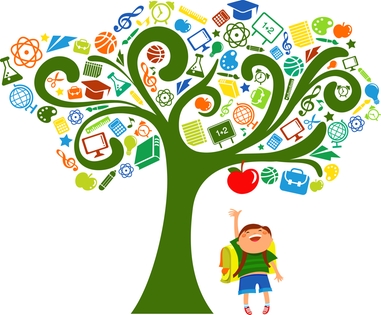 Oppilaan nimi:____________________________________ Lk:_______Opintojakson ajankohta:_____________________________________Opintojakson aihe:__________________________________________Aiheen sisältö ja opetuksen yleiset tavoitteet:____________________________________________________________________________________________________________________________________________________________________________________________________________________________________________________________________________Olen tutustunut opintojakson sisältöön ja yleisiin tavoitteisiin. Erityisesti haluaisin oppia:_________________________________________________________________________________________________________________________________________________________________________________________________________Tavoittelen arvosanaa  _______Saavutan tavoitteeni siten, että __________________________________________________________________________________________________________________________________________________________________________________________________________________________________________________________________________________________________________________________________________________________________________________________________________________Opettajan ohjaus opintojakson alussa:__________________________________________________________________________________________________________________________________________________________________________________________________________________________________________________________________________________________________________________________________________________________________________________________________________________Huoltajan kommentit tavoitteisiini ja suunnitelmiini:
_________________________________________________________________________________________________________________________________________________________________________________________________________Arvosana-asteikko:Erinomainen (10), Kiitettävä (9), Hyvä (8), Tyydyttävä (7), Kohtalainen (6), 	Välttävä (5), Hylätty (4)Muuta kommentoitavaa:______________________________________________________________________________________________________________________________________Huoltajan kommentit:
______________________________________________________________________________________________________________________________________Opintojakson arviointi perustuu seuraaviin osa-alueisiin:				Oppilas			OpettajaYleinen työskentely:		_______			_______Tuntiaktiivisuus: 		_______			_______Opinnäytteet:	Esitelmä(t):		_______			_______	Ryhmätyö(t):		_______			_______	Kirjoitelma(t):						_______	Koe:							_______Annan omalle työskentelylleni ja oppimiselleni arvosanan ________Perustelut ja mahdolliset kehittymishaasteet:_________________________________________________________________________________________________________________________________________________________________________________________________________Opettajan antama arvosana _______Perustelut:_________________________________________________________________________________________________________________________________________________________________________________________________Huoltajan kommentit ja allekirjoitus:_________________________________________________________________________________________________________________________________________________________________________________________________________Työskentelytaitojen itsearviointiOppilas rastittaa sinisellä, opettaja punaisella.Tarvitsee vielä harjoitteluaSujuu kohtalaisestiSujuu hyvinSujuu erinomaisestiYksilölliset työskentelytaidot45678910ope1.  Osaan huolehtia oppimisvälineistäni2.  Osaan ottaa välineet esille ilman kehotusta3.  Osaan kuunnella ohjeita4.  Osaan seurata ohjeita5.  Osaan aloittaa työskentelyn itsenäisesti6.  Pystyn työskentelemään itsenäisesti7.  Teen kotiläksyt säännöllisesti8.  Pyydän apua tarvittaessa9.  Osaan etsiä tietoa itsenäisesti10.  Osaan soveltaa tietoa11. Osaan kriittisesti arvioida tietoa 12. Osaan yhdistää tietoa eheäksi kokonaisuudeksi13. Osaan esittää työni tuloksia muille14. Osaan arvioida omaa työskentelyäniYhteistyötaidot45678910ope15. Pystyn työskentelemään ryhmässä16. Kannan vastuuta omasta tehtävästäni ryhmässä17. Otan muut ryhmän jäsenet huomioon18. Kuuntelen ja kunnioitan muiden mielipiteitä19. Autan muita 20. Osaan antaa rakentavaa palautetta muille21. Osaan ottaa vastaan rakentavaa palautettaAsiasisällön oppiminenEi oikeastaanKohtalaisestiHyvinErinomaisesti45678910ope1.  Ymmärsin aiheen keskeiset sisällöt2.  Opiskelin tavoitteellisesti3.  Sain tarvitsemaani apua ja ohjausta4.  Koin opintojakson opiskelun mielekkääksi5.  Antamani opinnäyte (koe/muu) vastaa osaamistani6.  Saavutin asettamani oppimistavoitteet